Паспорт задания для специальности 35.02.08 Электрификация и автоматизация сельскохозяйственного производстваСодержанием конкурсного задания являются Электромонтажные работы. Участники соревнований получают пакет документов (монтажные и принципиальные электрические схемы) перед началом соревнований. Конкурсное задание имеет две части, выполняемые по согласованным графикам.Задания конкурса состоят из заданий I и II уровней и включают в себя составление графического изображения принципиальной электрической схемы управления реверсивным двигателем с помощью двух магнитных пускателей и трех кнопок (две из которых имеют контакты с механической связью) в программе КОМПАС-3D (приложение Компас-электрик) и монтажа схемы силового и осветительного электрооборудования в животноводческом комплексе содержания КРС.Если участник конкурса не выполняет требования техники безопасности, подвергает опасности себя или других конкурсантов, такой участник может быть отстранён от конкурса.Задания и необходимое время (сведены в таблице)Задание I уровня: Составить и начертить принципиальную электрическую схему управления реверсивным двигателем с помощью двух магнитных пускателей и трех кнопок (две из которых имеют контакты с механической связью) в программе КОМПАС-3D (приложение Компас-электрик)Для выполнения задания участнику необходимо правильно составить и начертить принципиальную электрическую схему, которая  должна обеспечивать выполнение следующих условий: безопасность работы обслуживающего персонала; соблюдение требуемой последовательности запуска и останова; контроль за работой всех машин и механизмов; защиту электродвигателя от перегрева, вызванного возможными технологическими перегрузками. Описание технологического процесса: Задание II уровня: Монтаж схемы силового и осветительного электрооборудования в животноводческого помещения содержания КРС.Для выполнения задания участнику необходимо выполнить монтаж сети силового и осветительного электрооборудования животноводческого помещения содержания КРС, руководствуясь монтажной и принципиальной электрической схемой установки (Приложение к Конкурсному заданию) и описанием последовательности выполнения монтажа:-выполнить монтаж  щита ЩОС-выполнить монтаж осветительных приборов-выполнить монтаж силового оборудованияАлгоритм управления электроустановкой.Щит осветительный силовой (ЩОС)  имитирует управление освещением и пуском вентиляционного оборудования животноводческого помещения содержания КРС. В качестве устройств управления освещением выступают выключатели одноклавишные и одноклавишные кнопочные (SB1, SB2, SB3). Устройство индикации – HL1 индицирует наличие или отсутствие питания. Отчет проверки схемы.После монтажа всех модулей участник должен выполнить проверку безопасности и работоспособности конкурсной установки. Металлосвязь. Необходимо описать все точки, в которых такая связь должна быть, в формате XP:PE–ЩР:РЕ; ЩР:РЕ – ЩУР:КОРПУС; ЩУР:КОРПУС – ЩУР:ДВЕРЦА и т.д. После описания точек, с помощью мультиметра, продемонстрировать наличие таких связей (не менее 5). Полученные значения заносятся в "Отчет проверки схемы". Приложение к Конкурсному заданию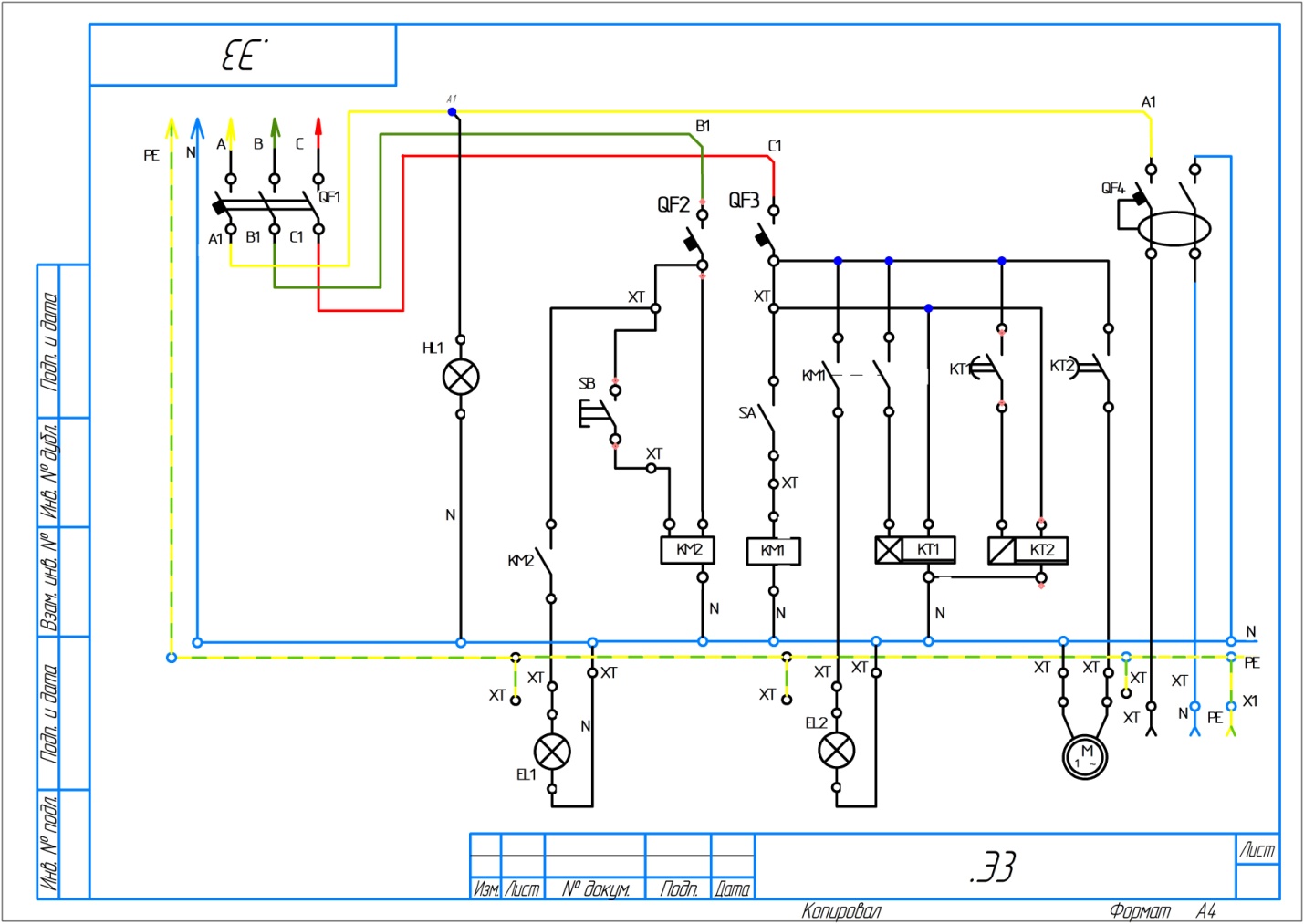 № п/пНаименование заданияВремя на задание1Задание 1. Составить и начертить принципиальную электрическую схему управления реверсивным двигателем с помощью двух магнитных пускателей и трех кнопок (две из которых имеют контакты с механической связью) в программе КОМПАС-3D (приложение Компас-электрик)0,5 часа2Задание 2. Монтаж схемы силового и осветительного электрооборудования животноводческого помещения содержания КРС2,5 часаЗадачаКритерии оценкиМаксимальный балл…баллыСоставление графического изображения в программе Компас 3D, служащего для передачи с помощью условных графических и буквенно-цифровых обозначений связей между элементами электрической принципиальной схемыБаллы начисляются за правильные обозначения элементов согласно требованиям ГОСТ3Наличие в схеме общей сигнализации пуска и возможность аварийной ручной остановки из нескольких мест вдоль поточной линииБаллы начисляются за правильную установку в схеме вспомогательных выключателей для независимого раздельного запуска двигателей, исходя из конкретного задания, и наличие общей сигнализации2Наличие в схеме контроля за работой всех машин и механизмовБаллы начисляются за наличие в схеме устройств контроля2Наличие защиты электродвигателей от перегрева, вызванного возможными технологическими перегрузкамиБаллы начисляются за правильный выбор и установку в схеме устройств защиты2Наличие в схеме устройств, обеспечивающих безопасность работы обслуживающего персоналаБаллы начисляются за правильную установку оборудования, обеспечивающего безопасность2Соблюдение требуемой последовательности запуска и останова электродвигателя   Баллы начисляются за соблюдение требуемой последовательности запуска и останова, исходя из конкретного задания2Соблюдение последовательности соединения элементов, что исключит ошибки при сборке схемы на практикеБаллы начисляются за точность и наглядность соединения элементов2Итого:15ЗадачаКритерии оценкиМаксимальный баллВыполнить монтаж щита ЩОС, руководствуясь алгоритмами управления, описанием и схемами.Безопасность (электрическая и личная) Штрафные баллы:неправильная работа с инструментом по снятию изоляции, нанесение повреждений режущей кромкой инструмента – 0,5 балла;неправильная работа с отвёртками, нанесение себе повреждение острой частью инструмента – 0,5 баллапо окончании работы рабочее место не убрано (под столом находятся инструменты и (или) неиспользованные провода) - 0,5 баллов5 Выполнить монтаж щита ЩОС, руководствуясь алгоритмами управления, описанием и схемами.Ввод в эксплуатацию и работа схемыПравильное подключение элементов схемыШтраф за каждую ошибку - 0,2 балла10Выполнить монтаж щита ЩОС, руководствуясь алгоритмами управления, описанием и схемами.РазмерыГоризонтальность установки оборудования Отклонение от горизонтали на  и более – штраф 0,2 балла за каждый закрепленный элементВертикальность установки оборудования Отклонение от вертикали на  и более – штраф 0,2 балла за каждый закрепленный элемент422Выполнить монтаж щита ЩОС, руководствуясь алгоритмами управления, описанием и схемами.Монтаж оборудования и кабеленесущих систем:Монтаж распределительного щитаШтраф за отсутствие маркировки каждого устройства - 0,2 баллаМонтаж осветительной системыМонтаж силового оборудования9333Выполнить монтаж щита ЩОС, руководствуясь алгоритмами управления, описанием и схемами. Проводники и соединенияВсе проводники надежно закреплены, при осмотре не видно меди, на окончании проводников в зажимах отсутствует изоляция, изоляция не присутствует в контактах, отсутствуют загрязнения и повреждения жил кабелей и проводов, обеспечено хорошее механическое и электрическое соединение.Штраф за каждую ошибку - 0,1 баллаПроводники уложены ровными рядами. Штраф за каждую ошибку - 0,1 баллаВыбран правильный цвет проводников (в соответствии с ПУЭ) Штраф за каждый провод - 0,5 баллаОконцевание жил наконечниками (в соответствии с ПУЭ и требованиями ГОСТ) Штраф за каждое отсутствие - 0,1 балла520,50,5   2Выполнить монтаж щита ЩОС, руководствуясь алгоритмами управления, описанием и схемами.Отчет проверки схемы.Отчет о проверке:- принят с первой попытки - принят со второй попытки - принят с трех и более попыток 5531Работа с мультиметром Правильная установка параметров на мультиметре (для проверки цепи подключения лампы необходимо использовать режим измерения сопротивления, либо звуковой режим). За каждую попытку (кроме первой) выставить правильный режим начисляется штраф 0,3 балла.2Итого40Номер рабочего места / ФИО ______/ ____________________________________Выполнил (да/нет)МеталлосвязьXP:PE–ЩР:РЕЩР:РЕ – ЩР:КОРПУСЩР:КОРПУС – ЩР:ДВЕРЦАПодпись участника